「photoframe.css」使用上の注意点　　　R2：2011-6-20吉川◇「photoframe.css」の標準内容body {background : #ccffcc url(image/b.gif);　　枠外背景色をb.gifに指定margin-right: auto;　第２優先　　第１優先margin-left: auto;text-align: center;}table {font: bold 14px/120% "ＭＳ ゴシック", "Osaka－等幅";color: #660000;　文字色を指定text-align: center;background : #ffcc99 url(image/c.gif); 　枠内背景色をc.gifに指定margin: auto;border-top: 5px solid #F0E0D0;border-right: 5px solid #CC9966;border-bottom: 5px solid #A08060;                                   border-left: 5px solid #F0E0D0;}img {border:none;}.waku {border:2px outset #ffcc99;}　　「class = "waku"」 と指定したセルをボタン風に表示A {text-decoration: none;} A:link{color:#0000FF}A:visited{color:#0000FF}　　　　　　　　　　　　　　　　　　　　　　　　　　　　　　　A:active{color:#FF0000}A:hover{color:#FF0000}◇「photoframe.css」を使用した拡大画像ページ例 （成功例）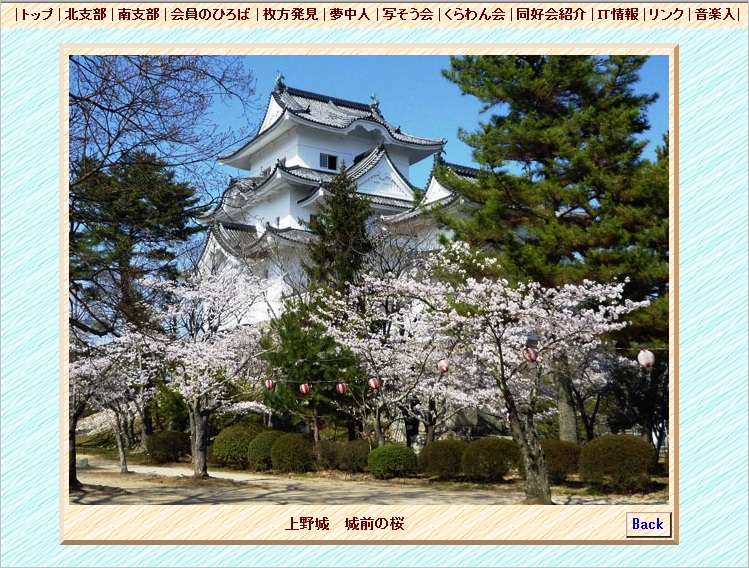 ◇上記画像のソース例（後半部分）---背景色の指定は不要で、ソースはシンプル<title>桜満開の伊賀上野へ</title><link href="../photoframe.css" rel="stylesheet" type="text/css"></head><body><table width="620"> <tbody><tr> <td colspan="2" height="460"><img src="s11041225.jpg" width="600" height="450" border="0"></td></tr> <tr> <td width="580" height="26">上野城　城前の桜</td> <td width="40" class="waku" height="26"><a href="javascript:history.back(-1)">Back</a></td> </tr></tbody></table></body></html>◇「photoframe.css」を使用した拡大画像ページ例 （失敗例）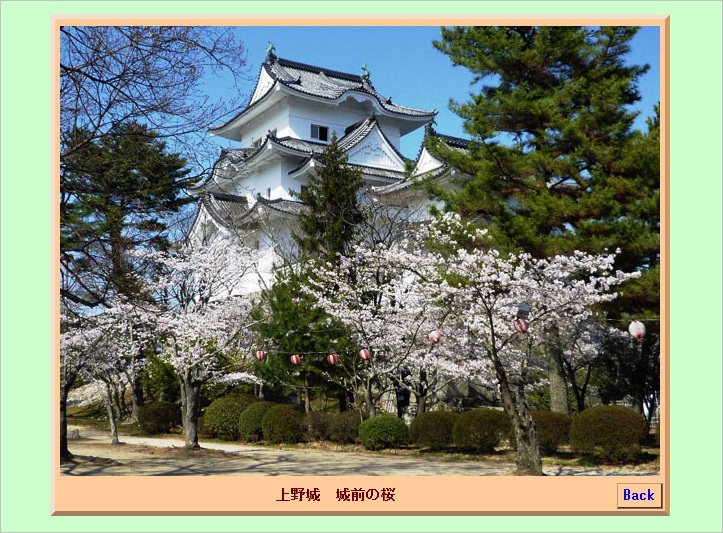 失敗原因と対策「photoframe.css」と「image」フォルダーの位置関係が不適切な場合、必要な要素画像の「b.gif」と「c.gif」が引用されず、別な背景色（上記青線で指定した色）で表示される。「photoframe.css」と同列に、b.gifやc.gifファイルを入れた「image」ファイルがない場合に、上記異常現象が発生する。--photoframe.css  　現行「photoframe.css」は左記ディレクトリーを想定している。--image ---b.gif --c.gif  